Приложение № 13к распоряжению от 10 января 2022г. № _____Раздел 3Схема расположения границ публичного сервитута
для размещения объекта электросетевого хозяйства ВЛ -0,4 кВ от ТП № 165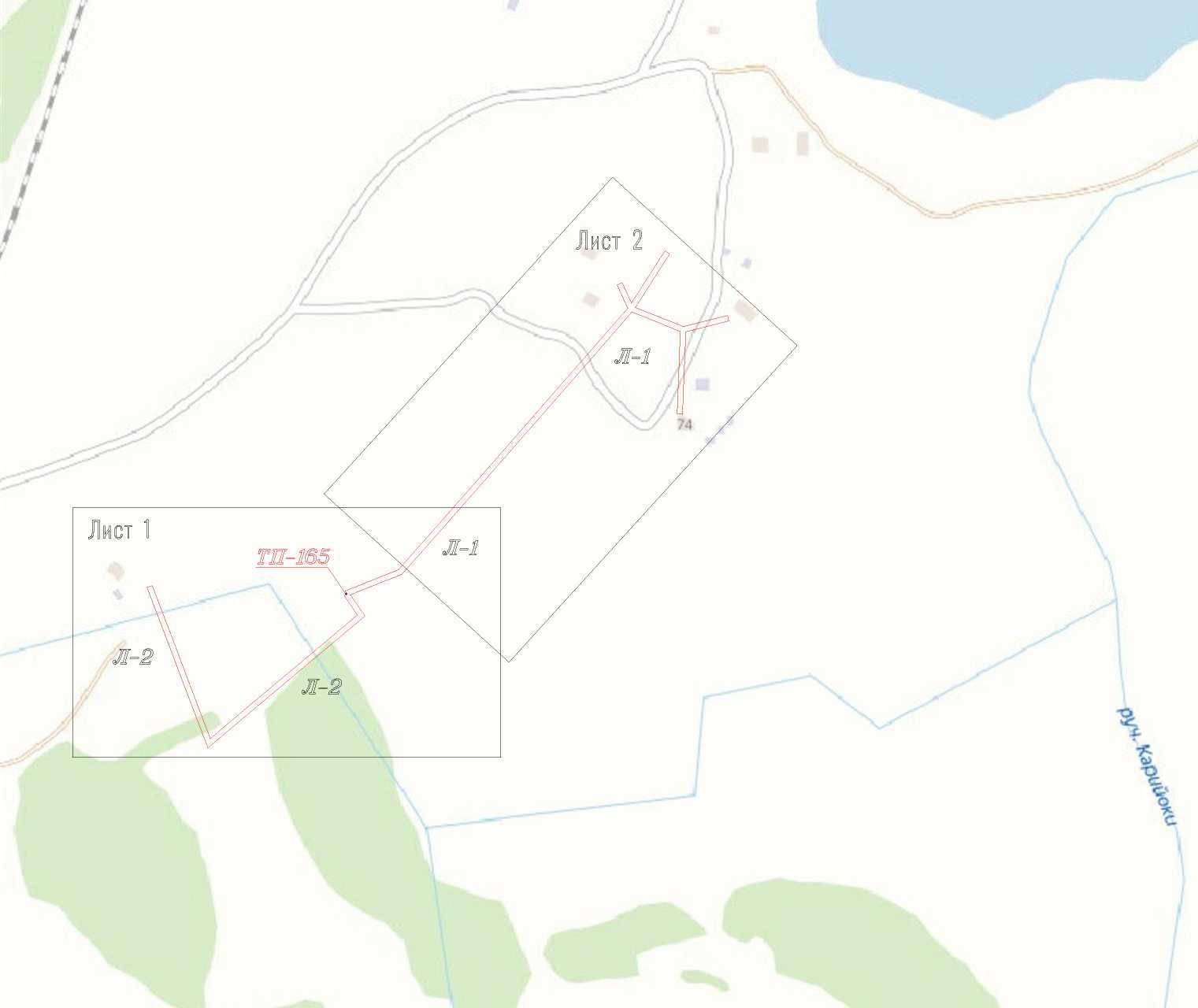 Условные обозначения проектные границы публичного сервитута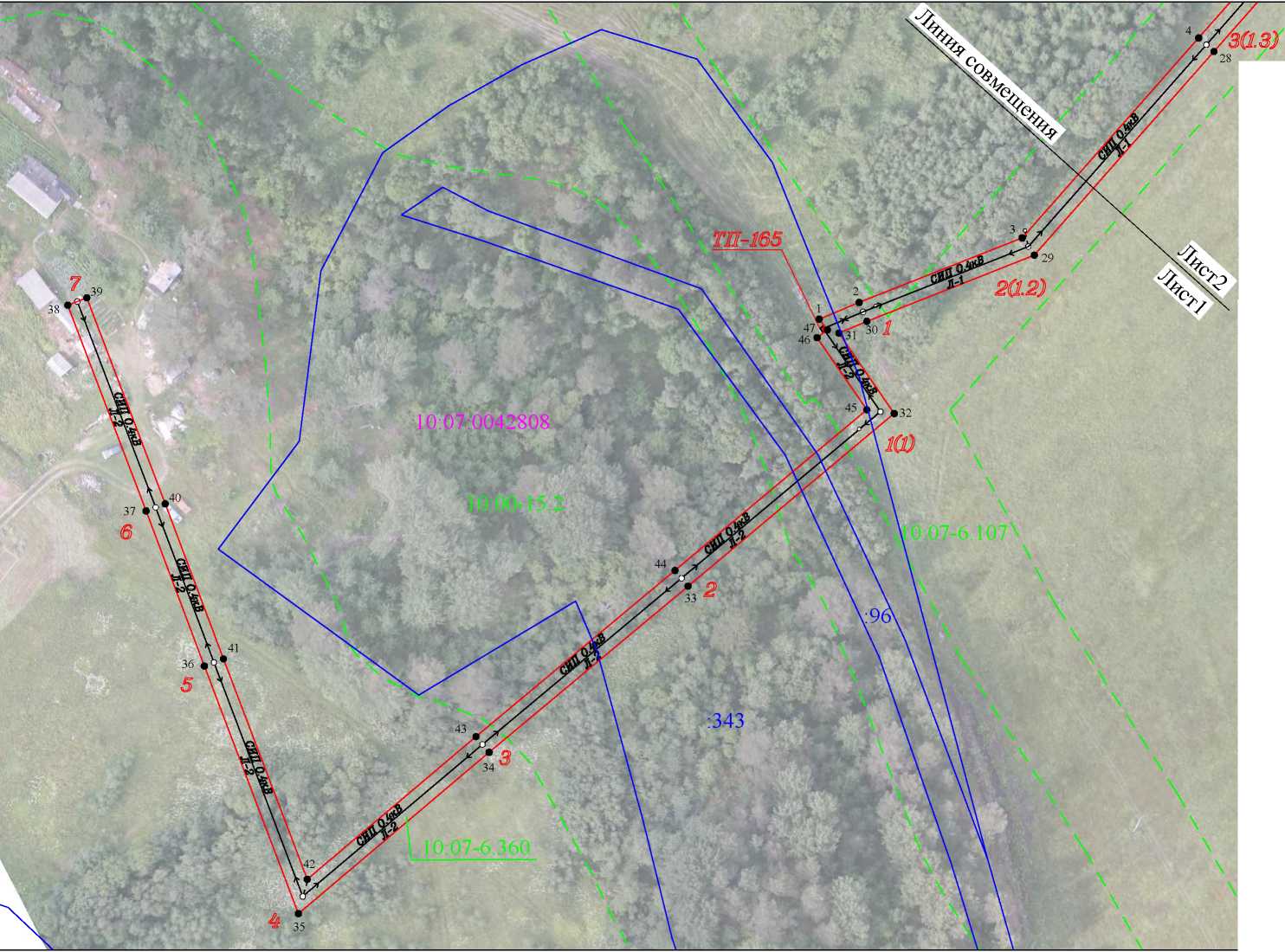 Условные обозначения	Масштаб 1 : 1000	 - проектные границы публичного сервитута• 1 - обозначение характерной точки границы 5 - номер опоры		 • 		 - граница населенного пункта, данные ЕГРН		 граница кадастрового квартала	 - границы земельного участка, по сведениям ЕГРНОКС, по сведениям ЕГРНграница зоны с особыми условиями использования территории, по сведениям ЕГРН 10:07:0042808 - номер кадастрового квартала:73 - обозначение земельного участка в кадастровом квартале, по сведениям ЕГРН :312 - обозначение ОКС, по сведениям ЕГРН10:07-6.360 - номер зоны с особыми условиями использования территории, по сведениям ЕГРН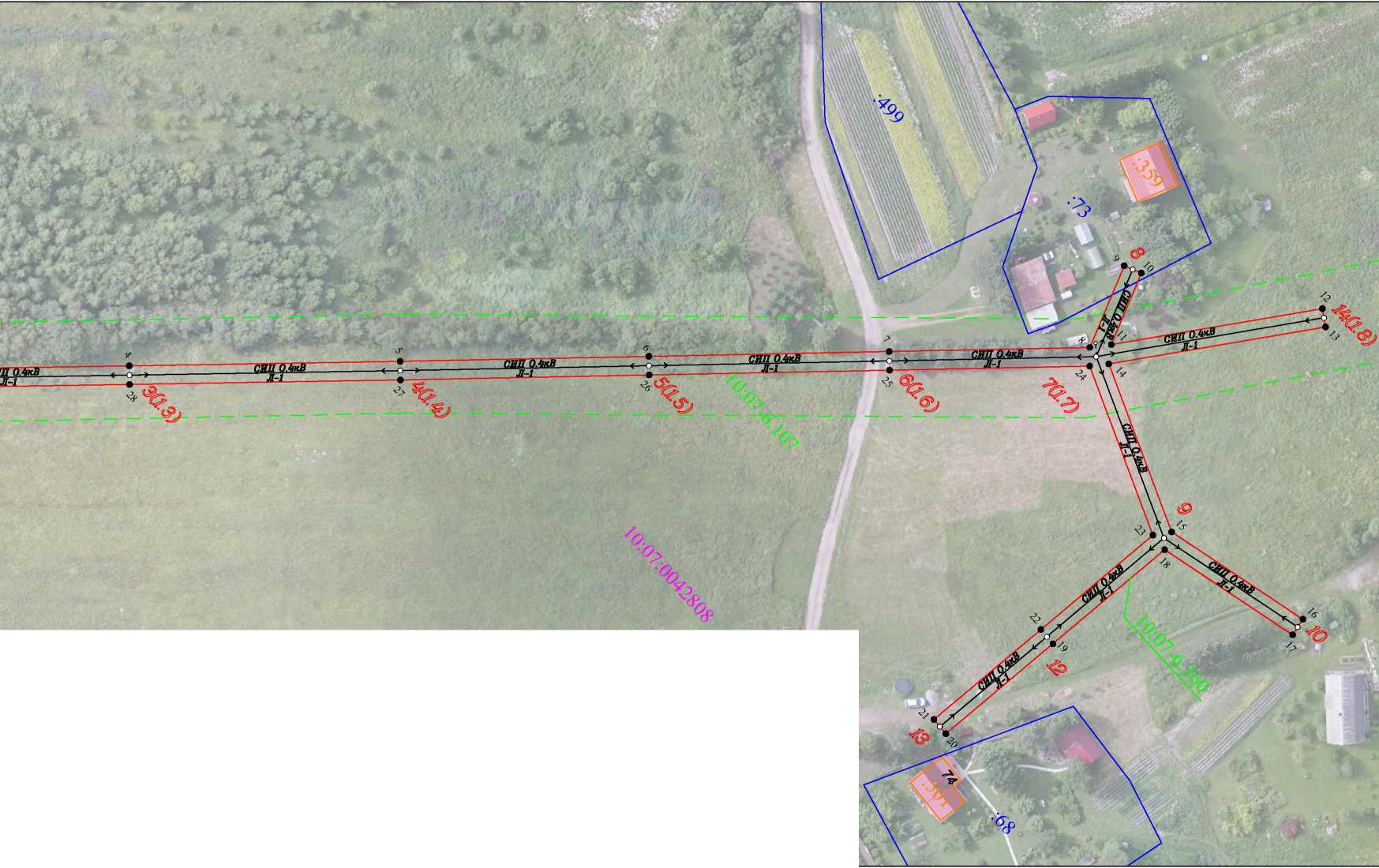 Условные обозначенияпроектные границы публичного сервитутаобозначение характерной точки границыномер опорыграница населенного пункта, данные ЕГРНграница кадастрового кварталаграницы земельного участка, по сведениям ЕГРНОКС, по сведениям ЕГРНграница зоны с особыми условиями использования территории, по сведениям ЕГРНномер кадастрового кварталаобозначение земельного участка в кадастровом квартале, по сведениям ЕГРНобозначение ОКС, по сведениям ЕГРНномер зоны с особыми условиями использования территории, по сведениям ЕГРНОПИСАНИЕ МЕСТОПОЛОЖЕНИЯ ГРАНИЦПубличный сервитут для размещения объекта электросетевого хозяйства ВЛ-0,4 кВ от ТП № 165ОПИСАНИЕ МЕСТОПОЛОЖЕНИЯ ГРАНИЦПубличный сервитут для размещения объекта электросетевого хозяйства ВЛ-0,4 кВ от ТП № 165(наименование объекта, местоположение границ которого описано (далее - объект))(наименование объекта, местоположение границ которого описано (далее - объект))Раздел 1Раздел 1Сведения об объектеСведения об объекте№ п/пХарактеристики объекта землеустройстваОписание характеристик1231Местоположение объектаРеспублика Карелия, Сортавальский район, п. Туокслахти2Площадь объекта ± величина погрешности3182 кв.м. +/- 40 кв.м.определения площади (Р ± АР)3182 кв.м. +/- 40 кв.м.3Иные характеристики объектаПубличный сервитут для размещения объекта электросетевого хозяйства ВЛ-0,4 кВ от ТП № 165, срок 49 летРаздел 2Раздел 2Раздел 2Раздел 2Раздел 2Раздел 2Сведения о местоположении границ объектаСведения о местоположении границ объектаСведения о местоположении границ объектаСведения о местоположении границ объектаСведения о местоположении границ объектаСведения о местоположении границ объекта1. Система координат: МСК-10 зона 11. Система координат: МСК-10 зона 11. Система координат: МСК-10 зона 11. Система координат: МСК-10 зона 11. Система координат: МСК-10 зона 11. Система координат: МСК-10 зона 12. Сведения о характерных точках границ объекта2. Сведения о характерных точках границ объекта2. Сведения о характерных точках границ объекта2. Сведения о характерных точках границ объекта2. Сведения о характерных точках границ объекта2. Сведения о характерных точках границ объектаОбозначение характерных точек границКоординаты, мКоординаты, мМетод определения координат характерной точкиСредняя квадратическая погрешность положения характерной точки (М), мОписание обозначены я точки на местности (приналичии)Обозначение характерных точек границХYМетод определения координат характерной точкиСредняя квадратическая погрешность положения характерной точки (М), мОписание обозначены я точки на местности (приналичии)1234561332076.481323387.64геодезический0.2-2332079.751323395.44геодезический0.2-3332092.361323427.32геодезический0.2-4332131.461323461.81геодезический0.2-5332175.071323500.20геодезический0.2-6332215.221323535.33геодезический0.2-7332254.041323569.27геодезический0.2-8332286.471323597.61геодезический0.2-9332303.691323589.61геодезический0.2-10332305.371323593.24геодезический0.2-11332290.281323600.25геодезический0.2-12332328.961323625.03геодезический0.2-13332326.801323628.40геодезический0.2-14332287.091323602.96геодезический0.2-15332272.801323638.67геодезический0.2-16332281.011323671.48геодезический0.2-17332277.131323672.45геодезический0.2-18332269.131323640.47геодезический0.2-19332237.811323639.27геодезический0.2-20332207.851323638.07геодезический0.2-21332208.011323634.07геодезический0.2-22332237.971323635.27геодезический0.2-23332269.371323636.48геодезический0.2-24332283.751323600.54геодезический0.2-25332251.411323572.29геодезический0.2-26332212.591323538.34геодезический0.2-27332172.431323503.20геодезический0.2-28332128.821323464.81геодезический0.2-29332088.991323429.69геодезический0.2-30332076.051323396.95геодезический0.2-31332073.751323391.48геодезический0.2-32332058.031323402.30геодезический0.2-33332024.281323362.01геодезический0.2-34331991.791323323.11геодезический0.2-35331960.251323285.82геодезический0.2-36332008.651323267.44геодезический0.2-37332038.971323256.06геодезический0.2-38332079.211323240.75геодезический0.2-Раздел 2Раздел 2Раздел 2Раздел 2Раздел 2Раздел 2Сведения о местоположении границ объектаСведения о местоположении границ объектаСведения о местоположении границ объектаСведения о местоположении границ объектаСведения о местоположении границ объектаСведения о местоположении границ объекта1. Система координат: МСК-10 зона 11. Система координат: МСК-10 зона 11. Система координат: МСК-10 зона 11. Система координат: МСК-10 зона 11. Система координат: МСК-10 зона 11. Система координат: МСК-10 зона 12. Сведения о характерных точках границ объекта2. Сведения о характерных точках границ объекта2. Сведения о характерных точках границ объекта2. Сведения о характерных точках границ объекта2. Сведения о характерных точках границ объекта2. Сведения о характерных точках границ объекта39332080.641323244.48геодезический0.2-40332040.381323259.80геодезический0.2-41332010.061323271.18геодезический0.2-42331966.961323287.55геодезический0.2-43331994.861323320.54геодезический0.2-44332027.351323359.44геодезический0.2-45332058.761323396.94геодезический0.2-46332072.871323387.23геодезический0.2-47332074.381323389.23геодезический0.2-1332076.481323387.64геодезический0.2-3. Сведения о характерных точках части (частей) границы объекта3. Сведения о характерных точках части (частей) границы объекта3. Сведения о характерных точках части (частей) границы объекта3. Сведения о характерных точках части (частей) границы объекта3. Сведения о характерных точках части (частей) границы объекта3. Сведения о характерных точках части (частей) границы объектаОбозначение характерных точек границКоординаты, мКоординаты, мМетод определения координат характерной точкиСредняя квадратическая погрешность положения характерной точки (М), мОписание обозначени я точки на местности (приналичии)Обозначение характерных точек границХYМетод определения координат характерной точкиСредняя квадратическая погрешность положения характерной точки (М), мОписание обозначени я точки на местности (приналичии)123456Часть N 1Часть N 1Часть N 1Часть N 1Часть N 1Часть N 1------------Часть N 2Часть N 2Часть N 2Часть N 2Часть N 2Часть N 2------------Часть NЧасть NЧасть NЧасть NЧасть NЧасть N------------Сведения о местоположении измененных (уточненных) границ объектаСведения о местоположении измененных (уточненных) границ объектаСведения о местоположении измененных (уточненных) границ объектаСведения о местоположении измененных (уточненных) границ объектаСведения о местоположении измененных (уточненных) границ объектаСведения о местоположении измененных (уточненных) границ объектаСведения о местоположении измененных (уточненных) границ объектаСведения о местоположении измененных (уточненных) границ объекта1. Система координат: -1. Система координат: -1. Система координат: -1. Система координат: -1. Система координат: -1. Система координат: -1. Система координат: -1. Система координат: -2. Сведения о характерных точках границ объекта2. Сведения о характерных точках границ объекта2. Сведения о характерных точках границ объекта2. Сведения о характерных точках границ объекта2. Сведения о характерных точках границ объекта2. Сведения о характерных точках границ объекта2. Сведения о характерных точках границ объекта2. Сведения о характерных точках границ объектаОбозначение характерных точек границСуществующие координаты, мСуществующие координаты, мИзмененные (уточненные) координаты, мИзмененные (уточненные) координаты, мМетодопределениякоординатхарактернойточкиСредняя квадратическая погрешность положения характерной точки (М1),мОписание обозначения точки на местности (при наличии)Обозначение характерных точек границXYXYМетодопределениякоординатхарактернойточкиСредняя квадратическая погрешность положения характерной точки (М1),мОписание обозначения точки на местности (при наличии)12345678----------------3. Сведения о характерных точках части (частей) границы объекта3. Сведения о характерных точках части (частей) границы объекта3. Сведения о характерных точках части (частей) границы объекта3. Сведения о характерных точках части (частей) границы объекта3. Сведения о характерных точках части (частей) границы объекта3. Сведения о характерных точках части (частей) границы объекта3. Сведения о характерных точках части (частей) границы объекта3. Сведения о характерных точках части (частей) границы объектаЧасть № 1Часть № 1Часть № 1Часть № 1Часть № 1Часть № 1Часть № 1Часть № 1----------------Часть № 2Часть № 2Часть № 2Часть № 2Часть № 2Часть № 2Часть № 2Часть № 2----------------Часть №Часть №Часть №Часть №Часть №Часть №Часть №Часть №----------------